Универсальная почвенная фреза – серия FPRD-02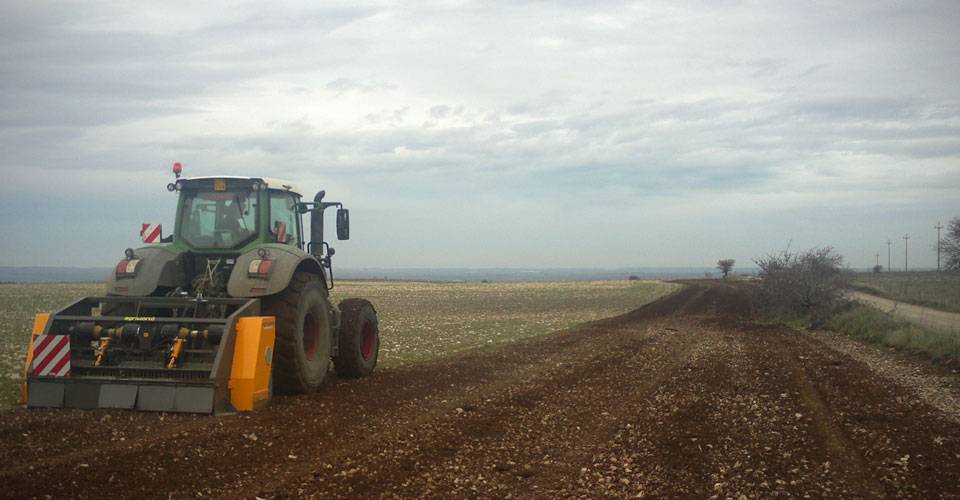 Технические характеристики:МодельFPRD-160.02Необходимая мощность, л.с.80-90рабочая ширина, мм1600общая ширина, мм2000рабочая глубина, мм20ВОМ, об/мин540Вес, кг1300